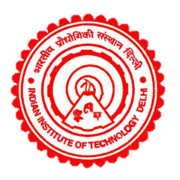 Type of clinical trial	Regulatory trial 	Academic trial	CTRI registration number: ………………  NABH accreditation number:...................... EC registration number:........................If regulatory trial, provide status of CDSCO permission letterApproved and letter attached  	Applied, under process Not applied (State reason)	……………………………………………………………………………………………...................................................Tick all categories that apply to your trialPhase - I		Phase II	Phase III		Phase IV or Post Marketing Surveillance ................……………………………………………………………………………………………...........................…………………..................................................Trial design of the study............……………………………………………………………………………………………...........................…………………..................................................If there is randomization, how will the participants be allocated to the control and study group(s)?............……………………………………………………………………………………………...........................…………………..............................................................……………………………………………………………………………………………...........................…………………..................................................Describe the method of allocation concealment (blinding / masking), if applicable.............……………………………………………………………………………………………...........................…………………..............................................................……………………………………………………………………………………………...........................…………………..................................................Version 2.0List the primary / secondary outcomes of the trial.................……………………………………………………………………………………………...........................…………………..................................................................……………………………………………………………………………………………...........................…………………..................................................Is there a Contract Research Organization (CRO) /Site Management Organisation (SMO) / Any other agency such as public relation/human resource?	Yes  No If  yes,  Name  and  Contact  details:  ……………………………………………………………………………………………………..........................................................……………………………………………………………………………………………...........................…………………..................................................................……………………………………………………………………………………………...........................………………….................................................. State how the CRO/SMO/agency will be involved in the conduct of the trial (tick all that apply)................……………………………………………………………………………………………...........................…………………..................................................Please provide the following details about the intervention being used in the protocolDrug/s, device/s and/or biologics; if yes, provide regulatory approval details.	Yes  No  NA ............……………………………………………………………………………………………...........................…………………............................................................……………………………………………………………………………………………...........................…………………................................................Already approved drugs or a combination of two or more drugs with new indications / change in dosage form / route of administration. If yes, provide details.	Yes  No  NA ...........……………………………………………………………………………………………...........................…………………............................................................……………………………………………………………………………………………...........................………………….................................................Provide contact details of who prepared and /or is manufacturing the drug/s, device/s and biologics.................……………………………………………………………………………………………...........................…………………............................................................……………………………………………………………………………………………...........................…………………............................................Provide details of patent of the drug/s, device/s and biologics.................……………………………………………………………………………………………...........................…………………............................................................……………………………………………………………………………………………...........................…………………............................................Describe in brief any preparatory work or site preparedness for the protocol?	Yes  No  NA If yes, provide details (100words)……………………………………………………………………………………………......................................………….................……………………………………………………………………………………………...........................…………………..................................................................……………………………………………………………………………………………...........................…………………..................................................................……………………………………………………………………………………………...........................…………………..................................................................……………………………………………………………………………………………...........................…………………..................................................Version 2.0Is there an initial screening/ use of existing database for participant selection?	Yes  No  NA If Yes, provide details22….……..………………………………………………………………………………………………………...................................………….................……………………………………………………………………………………………...........................…………………..................................................................……………………………………………………………………………………………...........................…………………..................................................................……………………………………………………………………………………………...........................…………………..................................................Is there any anticipated incidence, frequency and duration of adverse events related to the intervention?If yes, provide details of arrangements made to address them.	Yes  No  NA ................……………………………………………………………………………………………...........................…………………..................................................................……………………………………………………………………………………………...........................…………………..................................................................……………………………………………………………………………………………...........................…………………..................................................Does the study use a placebo?If yes, justify the use of the placebo and risks entailed to participants.	Yes  No  NA ................……………………………………………………………………………………………...........................…………………..................................................................……………………………………………………………………………………………...........................…………………..................................................................……………………………………………………………………………………………...........................…………………..................................................Will current standard of care be provided to the control arm in the study?	Yes  No  NA If no, please justify.................……………………………………………………………………………………………...........................…………………..................................................................……………………………………………………………………………………………...........................…………………..................................................................……………………………………………………………………………………………...........................…………………..................................................Are there any plans to withdraw standard therapy during the study? If yes, please justify.	Yes  No  NA ................……………………………………………………………………………………………...........................…………………..................................................................……………………………………………………………………………………………...........................…………………..................................................................……………………………………………………………………………………………...........................…………………..................................................Are there any rules to stop the protocol in case of any adverse events? If yes, please specify.	Yes  No  NA ................……………………………………………………………………………………………...........................…………………..................................................................……………………………………………………………………………………………...........................…………………..................................................................……………………………………………………………………………………………...........................…………………..................................................................……………………………………………………………………………………………...........................…………………..................................................Does the study have a Data and Safety Monitoring Plan? If no, please justify.	Yes  No ................……………………………………………………………………………………………...........................…………………..................................................................……………………………………………………………………………………………...........................…………………..................................................................……………………………………………………………………………………………...........................…………………..................................................22 In order to select participants for your protcol does the protocol require you to screen an initial population or refer to an existing database before shortlisting participants. If yes, provide details on the sameVersion 2.0Participant Information Sheet(PIS) and Informed Consent Form (ICF)English	Other(Specify)	Local language	(certified that local version (s) is/are a true translation of the English version andcan be easily understood by the participants)................……………………………………………………………………………………………...........................………………….................................................. List the languages in which translations were done ………………………………………………………………………….................................……Justify if translation not done……………………………………………………………………………………………………………….....................................................……………………………………………………………………………………………...........................…………………..................................................Involvement/consultation of statistician in the study design	Yes  No  NA Is there any insurance coverage of the trial? If yes, provide details.	Yes  No ................……………………………………………………………………………………………...........................…………………..................................................................……………………………………………………………………………………………...........................…………………..................................................................……………………………………………………………………………………………...........................…………………..................................................Is the PI registered with Medical Council of India (MCI) or the State Medical Council registration?Please provide details.	Yes  No .............................……………………………………………………………………………………………...........................…………………...................................................……………………………………………………………………………………………...........................…………………....................................................Is the PI trained in GCP in last 3 years? If yes, Please enclose certificate	Yes  No Signature    of    PI:    …………………………………………………………………………………………………Version 2.0Participant details :Initials and Case No./	Age at the time of event	Gender	Weight:	(Kgs)Subject ID	……………………………….	Male		Height:	(cms)……………………………….	Female	………………………………..Report type:	Initial 	Follow-up 	Final If Follow-up report, state date of Initial reportWhat was the assessment of relatedness to the trial in the initial report?3.    Describe  the  event  and  specify  suspected  SAE  diagnosis:……………………………………………...……………………………………….............................……………………………………………………………………………………………...........................…………………..................................................................……………………………………………………………………………………………...........................…………………..................................................Date of onset of SAE:	Date of reporting:Onset lag time after administration of intervention:	Location of SAE (Clinic/Ward/Home/Other)....……………………………………………………………………………….	......................................………………………………………………………………….Details of suspected study drug/device/investigational procedure causing SAE:I. Suspect study drug (include generic name) device/intervention: …………………………………….............................................….............……………………………………………………………………………………………...........................…………………..................................................II. Indication(s) for which suspect study drug was prescribed or tested: ……………...........................................……………………..................……………………………………………………………………………………………...........................…………………..............................................Route(s) of administration, daily dose and regimen, dosage form and strength : ………………………………………………………............……………………………………………………………………………………………...........................…………………..................................................Therapy start date:	Stop date:Was study intervention discontinued due to event?	Yes  No Version 2.0Did the reaction decline after stopping or reducing the dosage of the study drug / procedure?  Yes  No If yes, provide details about the reduced dose...................................................................................................................................Did the reaction reappear after reintroducing the study drug / procedure?	Yes  No  NA If yes, provide details about the dose....................................................................................................................................................Concomitant drugs history and lab investigations:Concomitant drug (s) and date of administration:...........……………………………………………………………………………………………...........................…………………...........................................................……………………………………………………………………………………………...........................…………………................................................Relevant test/laboratory data with dates:...........……………………………………………………………………………………………...........................…………………...........................................................……………………………………………………………………………………………...........................…………………................................................Patient relevant history including pre-existing medical conditions  (e.g.  allergies,  race,  pregnancy,  smoking, alcohol use, hepatic/ renal dysfunction etc)………………………….......................................................................................…………...........……………………………………………………………………………………………...........................…………………...........................................................……………………………………………………………………………………………...........................…………………................................................Have any similar SAE occurred previously in this study? If yes, please provide details.	Yes  No ................……………………………………………………………………………………………...........................…………………..................................................................……………………………………………………………………………………………...........................…………………..................................................Seriousness of the SAE:........................................................................................................................................……………………………………........................................Describe the medical management provided for adverse reaction (if any) to the research participant. (Include infor- mation on who paid, how much was paid and to whom).................……………………………………………………………………………………………...........................…………………..................................................................……………………………………………………………………………………………...........................…………………..................................................Outcome of SAE:........................................................................................................................................……………………………………........................................Was the research participant continued on the trial?	Yes  No  NA Provide details about PI’s final assessment of SAE relatedness to trial.................……………………………………………………………………………………………...........................…………………..................................................................……………………………………………………………………………………………...........................…………………..................................................Has this information been communicated to sponsor/CRO/regulatory agencies?	Yes  No Provide details if communicated (including date)Does this report require any alteration in trial protocol?	Yes  No Provide details of compensation provided / to be provided the participants (Include information on who pays, how much, and to whom)……………………………………………………………………………………………………………….......................................................……………………………………………………………………………………………………………………………………………………………...........................................Signature    of    PI:    …………………………………………………………………………………………………Version 2.0Investigational medicinal products	Investigational New drugMedical devices	New innovative procedureDrug/device combination	Bioavailability/Bioequivalence studiesNon-drug intervention	Repurposing an existing interventionIndian system of medicine (AYUSH) Phytopharmaceutical drugOthers (specify)	Stem cells	Approved drug for any new indication	or new route of administrationI. Randomized	FactorialNon randomized	StratifiedParallel	AdaptiveCross-over	Comparison trialCluster	Superiority trialMatched-pair	Non-inferiority trialOthers (specify)	Equivalence trialBy PI – Related	By Sponsor –  Related	By EC –	Related	Unrelated Unrelated Unrelated Death	Congenitial anomalyLife threatening	Required intervention to preventHospitalization-initial or prolonged	permanent impairment / damageDisability	Others (specify)Fatal	RecoveredContinuing	UnknownRecovering	Other (specify)